RESUMO EXECUTIVO DO PLANO EXECUTIVO 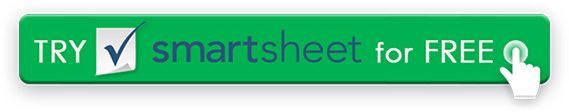 INTRODUÇÃOMISSÃOVISÃOESTRUTURA DA EMPRESAHISTÓRIA RELEVANTESERVIÇOS DE AND PRODUTOSSERVIÇOS DE AND PRODUTOSDESCRIÇÃO DE MERCADORIASSINGULARIDADE DE PROPOSITURAPOSIÇÃO DE PROPRIEDADE INTELLECTUALVANTAGEM COMPETITIVASTATUS DE DESENVOLVIMENTOANÁLISE DE MERCADOOPORTUNIDADE DE MERCADOMERCADO DE DESTINOMERCADO GEOGRÁFICOCONCORRENTESFINANÇASORÇAMENTOPREÇO POTENCIALMARGENS DE LUCROCONCLUSÕESINFORMAÇÕES DE CONTATO DA EMPRESADISCLAIMERTodos os artigos, modelos ou informações fornecidos pelo Smartsheet no site são apenas para referência. Embora nos esforcemos para manter as informações atualizadas e corretas, não fazemos representações ou garantias de qualquer tipo, expressas ou implícitos, sobre a completude, precisão, confiabilidade, adequação ou disponibilidade em relação ao site ou às informações, artigos, modelos ou gráficos relacionados contidos no site. Qualquer dependência que você deposita em tais informações está, portanto, estritamente em seu próprio risco.